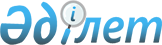 О внесении изменений и дополнений в некоторые приказы Министра юстиции Республики Казахстан
					
			Утративший силу
			
			
		
					Приказ и.о. Министра юстиции Республики Казахстан от 5 апреля 2018 года № 524. Зарегистрирован в Министерстве юстиции Республики Казахстан 19 апреля 2018 года № 16779. Утратил силу приказом Министра юстиции Республики Казахстан от 26 июня 2019 года № 349 (вводится в действие с 01.07.2019)
      Сноска. Утратил силу приказом Министра юстиции РК от 26.06.2019 № 349 (вводится в действие с 01.07.2019).
      ПРИКАЗЫВАЮ:
      1. Внести в некоторые приказы Министра юстиции Республики Казахстан следующие изменения и дополнения:
      1) утратил силу приказом Министра юстиции РК от 11.04.2019 № 184 (вводится в действие по истечении десяти календарных дней после дня его первого официального опубликования);


      2) в приказ Министра юстиции Республики Казахстан от 24 апреля 2015 года № 233 "Об утверждении стандартов государственных услуг по вопросам регистрации юридических лиц, филиалов и представительств" (зарегистрированный в Реестре государственной регистрации нормативных правовых актов за № 11384, опубликованный 9 июля 2015 года в информационно-правовой системе "Әділет") следующие изменения:
      в Стандарте государственной услуги "Государственная перерегистрация юридических лиц, учетная перерегистрация их филиалов и представительств", утвержденным указанным приказом:
      подпункт 1) пункта 9 изложить в следующей редакции:
      "9. Перечень документов, необходимых для оказания государственной услуги при обращении услугополучателя (либо его представителя по доверенности):
      1) в Государственную корпорацию:
      заявление по форме, согласно приложениям 5, 6, 7 и 8 к настоящему стандарту (далее – заявление );
      решение либо выписка из решения уполномоченного органа юридического лица о государственной (учетной) перерегистрации, предусматривающие внесение изменений и дополнений в учредительные документы юридического лица, положение о филиале (представительстве), скрепленные печатью юридического лица (за исключением субъектов частного предпринимательства);
      три экземпляра учредительных документов (положений) с внесенными изменениями и дополнениями для юридического лица, не относящегося к субъекту частного предпринимательства, а также акционерного общества, их филиалов (представительств);
      подлинники прежних учредительных документов юридического лица, не относящегося к субъекту частного предпринимательства, а также акционерного общества, положений об их филиалах (представительствах);
      квитанция или иной документ, подтверждающие уплату в бюджет регистрационного сбора за государственную перерегистрацию юридического лица или учетную перерегистрацию филиала (представительства).
      Для государственной перерегистрации хозяйственных товариществ по основанию изменения состава участников, за исключением хозяйственных товариществ, в которых ведение реестра участников хозяйственного товарищества осуществляется профессиональным участником рынка ценных бумаг, имеющим лицензию на осуществление деятельности по ведению системы реестров держателей ценных бумаг, представляется документ, подтверждающий отчуждение (уступку) права выбывающего участника хозяйственного товарищества на долю в имуществе (уставном капитале) товарищества или ее части в соответствии с законодательными актами Республики Казахстан и учредительными документами.
      Договор отчуждения (уступки) права выбывающего участника хозяйственного товарищества на долю в имуществе (уставном капитале) товарищества или ее части, стороной которого является физическое лицо, подлежит нотариальному удостоверению.
      Для государственной перерегистрации субъектов естественных монополий требуется согласие уполномоченного органа, осуществляющего руководство в сферах естественных монополий, для перерегистрации субъектов рынка, занимающих монопольное положение на соответствующем товарном рынке, а также государственных предприятий, юридических лиц, более пятидесяти процентов акций (долей участия в уставном капитале) которых принадлежат государству, и аффилированных с ними лиц, которые будут осуществлять свою деятельность на территории Республики Казахстан, за исключением случаев, когда такое создание прямо предусмотрено законами Республики Казахстан, указами Президента Республики Казахстан или постановлениями Правительства Республики Казахстан, требуется согласие антимонопольного органа.
      Филиалы и представительства подлежат перерегистрации в случае изменения наименования.
      Учредительные документы, составленные на государственном и русском языках, предоставляются в прошнурованном и пронумерованном виде, в трех экземплярах.
      При оказании государственной услуги услугополучатель (учредитель, участник) либо его представитель по доверенности представляет письменное согласие на использование сведений, составляющих охраняемую законом тайну, содержащихся в информационных системах, при оказании государственных услуг, если иное не предусмотрено законами Республики Казахстан.
      При оказании государственных услуг не допускается истребования от услугополучателей:
      1) документов, которые могут быть получены из информационных систем;
      2) нотариально засвидетельствованных копий документов, оригиналы которых представлены для сверки услугодателю, за исключением случаев, предусмотренных законодательством Республики Казахстан, регулирующим вопросы пенсионного и социального обеспечения.
      В Государственной корпорации выдача готовых документов услугополучателю осуществляется работником Государственной корпорации на основании расписки о приеме при предъявлении документа, удостоверяющего личность (либо доверенности).
      Государственная корпорация обеспечивает хранение результата в течение одного месяца, после чего передает их услугодателю для дальнейшего хранения. При обращении услугополучателя по истечении одного месяца, по запросу Государственной корпорации услугодатель в течение одного рабочего дня направляет готовые документы в Государственную корпорацию для выдачи услугополучателю.";
      в Стандарте государственной услуги "Государственная регистрация прекращения деятельности юридического лица, снятие с учетной регистрации филиала и представительства", утвержденным указанным приказом:
      пункт 9 изложить в следующей редакции:
      "9. Перечень документов, необходимых для оказания государственной услуги при обращении услугополучателя (либо его представителя по доверенности) в Государственную корпорацию:
      1) заявление о регистрации прекращения деятельности юридического лица, филиала (представительства) по форме согласно приложению 2 к настоящему стандарту;
      2) решение собственника имущества юридического лица или уполномоченного собственником органа либо органа юридического лица, уполномоченного на то учредительными документами, скрепленное печатью юридического лица (за исключением субъектов частного предпринимательства);
      3) документ, подтверждающий публикацию в официальных печатных изданиях Министерства юстиции информации о ликвидации юридического лица, порядке и сроках заявления претензий кредиторами;
      Срок заявления претензий не может быть менее двух месяцев с момента публикации объявления о ликвидации, за исключением случаев банкротства. При банкротстве требования кредиторов к банкроту должны быть заявлены не позднее чем в месячный срок с момента публикации объявления о порядке заявления требований кредиторами.
      4) свидетельство об аннулировании облигаций и (или) акций и (или) отчет об итогах погашения облигаций либо письмо уполномоченного органа, осуществляющего государственное регулирование рынка ценных бумаг, об отсутствии зарегистрированных в уполномоченном органе, осуществляющем государственное регулирование рынка ценных бумаг, выпусков акций и (или) облигаций;
      5) документ об уничтожении печати юридического лица (при наличии);
      6) квитанция или иной документ, подтверждающие уплату в бюджет регистрационного сбора за государственную регистрацию прекращения деятельности юридического лица, за исключением юридических лиц, являющихся субъектами малого и среднего предпринимательства;
      7) учредительные документы;
      8) в случаях, предусмотренных законодательством Республики Казахстан, дополнительно предоставляются:
      для субъекта естественной монополии предоставляется предварительное согласие уполномоченного органа, осуществляющего руководство в сферах естественных монополий;
      для государственной регистрации прекращения деятельности государственного предприятия, приватизированного как имущественный комплекс, получателем услуги представляются:
      решение Правительства Республики Казахстан (местного исполнительного органа) о приватизации государственного предприятия как имущественного комплекса;
      копия договора купли-продажи имущественного комплекса государственного предприятия;
      копия передаточного акта государственного предприятия;
      9) для снятия с учетной регистрации филиала и представительства получатели государственных услуг предоставляют следующие документы:
      заявление о регистрации прекращения деятельности юридического лица, филиала (представительства) согласно приложению 2 к настоящему стандарту;
      положение о филиале (представительстве);
      квитанции или иной документ, подтверждающий уплату в бюджет регистрационного сбора за снятие с учетной регистрации филиала (представительства).
      Государственная регистрация прекращения деятельности юридического лица ликвидированного по решению суда, осуществляется на основании решения суда и определения суда о завершении ликвидационного производства.
      Снятие с учетной регистрации филиала (представительства) юридического лица, в отношении которого судом вынесено решение о принудительной ликвидации, осуществляется на основании такого решения с приложением:
      1) положения о филиале (представительстве);
      2) квитанции или иного документа, подтверждающих оплату в бюджет регистрационного сбора за снятие с учетной регистрации филиала (представительства).
      Снятие с учетной регистрации филиала (представительства) юридического лица, в отношении которого судом вынесено решение о признании должника банкротом и его ликвидации с возбуждением процедуры банкротства, осуществляется на основании вступившего в законную силу определения суда о завершении процедуры банкротства.
      На портале для государственной регистрации прекращения деятельности юридического лица, филиала и представительства подается заявление о прекращении деятельности юридического лица, филиала или представительства посредством заполнения в форме электронного документа с приложением электронных копий документов предусмотренных пунктом 9 настоящего стандарта и оплатой регистрационного сбора через платежный шлюз "электронного правительства".
      Сведения о документах, удостоверяющих личность, о государственной регистрации (перерегистрации) юридического лица, документа, подтверждающего оплату услугополучателем в бюджет суммы сбора за (в случае оплаты через ПШЭП), сведения об отсутствии (наличии) налоговой задолженности, задолженности по обязательным пенсионным взносам и социальным отчислениям по прекращающему деятельность юридическому лицу, филиалу (представительству), филиалу (представительству) иностранного юридического лица услугодатель и работник Государственной корпорации получают из соответствующих государственных информационных систем через шлюз "электронного правительства".
      При оказании государственной услуги услугополучатель представляет письменное согласие на использование сведений, составляющих охраняемую законом тайну, содержащихся в информационных системах, если иное не предусмотрено законами Республики Казахстан.";
      приложения 9 и 9-1 изложить в новой редакции согласно приложениям 2 и 3 к настоящему приказу.
      2. Департаменту регистрационной службы и организации юридических услуг Министерства юстиции Республики Казахстан в установленном законодательством Республики Казахстан порядке обеспечить:
      1) государственную регистрацию настоящего приказа в Министерстве юстиции Республики Казахстан;
      2) в течение десяти календарных дней со дня государственной регистрации настоящего приказа направление его копии в бумажном и электронном виде на казахском и русском языках в Республиканское государственное предприятие на праве хозяйственного ведения "Республиканский центр правовой информации" Министерства юстиции Республики Казахстан" для официального опубликования и включения в Эталонный контрольный банк нормативных правовых актов Республики Казахстан;
      3) размещение настоящего приказа на интернет-ресурсе Министерства юстиции Республики Казахстан.
      3. Контроль за исполнением настоящего приказа возложить на курирующего заместителя Министра юстиции Республики Казахстан.
      4. Настоящий приказ вводится в действие по истечении десяти календарных дней после дня его первого официального опубликования.
      "СОГЛАСОВАН"
Министр
информации и коммуникаций
Республики Казахстан
_____________ Д. Абаев
9 апреля 2018 год
      "СОГЛАСОВАН"
Министр финансов
Республики Казахстан
_____________ Б. Султанов
11 апреля 2018 год
      "СОГЛАСОВАН"
Председатель Национального Банка
Республики Казахстан
_____________ Д. Акишев
13 апреля 2018 год
      Сноска. Приложение 1 утратило силу приказом Министра юстиции РК от 11.04.2019 № 184 (вводится в действие по истечении десяти календарных дней после дня его первого официального опубликования).

      
Сноска. Приложение 2 утратило силу приказом Министра юстиции РК от 11.04.2019 № 184 (вводится в действие по истечении десяти календарных дней после дня его первого официального опубликования).
                                     Уведомление
             о начале осуществления предпринимательской деятельности
             (для субъектов малого предпринимательства) с открытием банковского
             счета и обязательным страхованием работника от несчастных случаев
             (за исключением случаев, когда учредитель (учредители) юридического
             лица осуществляет (осуществляют) деятельность без вступления в
                   трудовые отношения с физическими лицами)
      1. Форма организации: ____________________________________________________
       2. Организационно-правовая форма: ________________________________________
       3. Укажите наименование организации без организационно-правовой формы:
       название на государственном языке без указания ОПФ*: __________________
       название на русском языке без указания ОПФ*: __________________________
       название на английском языке с указанием ОПФ*: ________________________
       краткое название на государственном языке: _______________________________
       краткое название на русском языке: _____________________________________
       краткое название на английском языке с указанием ОПФ*: ______________________
       4. Руководитель: ФИО*/гражданство/номер (серия при наличии), орган выдачи/ сроки
       действия, данные документа, удостоверяющего личность, в т.ч.ИИН*
       5. Решение уполномоченного органа ЮЛ* о назначении руководителя __________
       номер решения: _______ дата решения: _________
       6. Сведения об учредителях - резидентах:
       для физического лица: ИИН*, ФИО*, сумма вклада _________________ тенге, доля в
       уставном капитале ___ %;
       для юридического лица: БИН*, наименование организации, сумма вклада __________
       тенге, доля в уставном капитале ___ %;
       6.1. Сведения об учредителях - нерезидентах:
       для физического лица: ИИН* (при наличии), данные документа удостоверяющего
       личность,
       ФИО*, гражданство, сумма вклада ______ тенге, доля участия _____ %;
       для юридического лица: БИН* (при наличии), номер, под которым организация
       зарегистрирована в иностранном государстве, наименование организации,
       юрисдикция (страна) регистрации, адрес места нахождения, сумма вклада __________
       тенге, доля участия ___ %
       7. Действует по типовому уставу: Да _______, Нет ________
       8. Сведения о бенефициарном (-х) собственнике (-ах): гражданство, ФИО*, данные 
       документа, удостоверяющего личность, ИИН* (при наличии)
       9. Местонахождение юридического лица, филиала (представительства) тип
       местонахождения:
       адрес собственной недвижимости _______________________________________,
       адрес арендуемой недвижимости _________________________________________
       регистрационный код адреса: ____________________________________________
       адрес:
        область ________________________, город, район, __________________________
       сельский округ, район в городе: __________________________________________
       село, поселок _________________________________________________________
       часть населенного пункта (улица, проспект и др.): __________________________
       тип недвижимости: помещение ______________, здание _____________________
       идентификационные данные: номер дома ________, номер корпуса ___________,
       номер блока ____ квартира______________________________________________
       почтовый индекс: ___________ номер телефона (факса) _____________________
       10. Регистрирующий орган (заполняется автоматически согласно указанному адресу):
       11. Код основного вида экономической деятельности: ______________________
       12. Ожидаемая (примерная) численность занятых человек (не менее 1 человека):
       ____________________________________________________________________
       13. Регистрация в качестве плательщика НДС*: Да __________, Нет _________
       14. Открыть банковский счет и заключить договор страхования: Да ___ Нет ___
       15. Выбрать банк (выбор из справочника): ________________________________
       16. Выбрать филиал банка (выбор из справочника): ________________________
       17. Выбрать валюту (выбор из справочника): _____________________________
       18. Номер телефона: __________________________________________________
       19. Сведения об исполнительном органе:
       единоличный _____________________,       коллегиальный __________________
       наименование исполнительного органа __________________________________
       20. Выбрать страховую компанию (выбор из справочника): _________________
       21. Годовой фонд оплаты труда* в тенге _________________________________
       22. Указать дату начала и окончания срока страхования:
       дата начала срока страхования _________________________________________
       дата окончания срока страхования ______________________________________
       23. Прикрепить документы: электронная копия устава (при наличии).

      БИН* - бизнес идентификционный номер
       ИИН* - индивидуальный идентификционный номер
       ОПФ* - организационно-правовая форма
       НДС* - налог на добавленную стоимость
       КПР* - коэффициент производительности риска
       ФИО* - фамилия, имя, отчество (при его наличии)
       ЮЛ* - юридическое лицо
       Бенефициарный собственник* - физическое лицо, которому прямо или косвенно
       принадлежат более двадцати пяти процентов долей участия в уставном капитале 
       либо размещенных (за вычетом привилегированных и выкупленных обществом)
       акций клиента - юридического лица, а равно физическое лицо, осуществляющее
       контроль над клиентом иным образом, либо в интересах которого клиентом
       совершаются операции с деньгами и (или) иным имуществом
                               Заявление
       о государственной регистрации субъекта среднего предпринимательства,
       а также на открытие банковского счета и на обязательное страхование
       работника от несчастных случаев (за исключением случаев, когда учредитель
       (учредители) юридического лица осуществляет (осуществляют) деятельность
             без вступления в трудовые отношения с физическими лицами)
      1. Форма организации: ________________________________________________
       2. Организационно-правовая форма: ____________________________________
       3. Укажите наименование организации без организационно-правовой формы:
       название на государственном языке без указания ОПФ*: __________________
       название на русском языке без указания ОПФ*: __________________________
       название на английском языке с указанием ОПФ*: _______________________
       краткое название на государственном языке: ____________________________
       краткое название на русском языке: ____________________________________
       краткое название на английском языке с указанием ОПФ*: ________________
       4. Руководитель: ФИО*/гражданство/номер (серия при наличии), орган выдачи/
       сроки действия, данные документа, удостоверяющего личность, в т.ч. ИИН*
       5. Решение уполномоченного органа ЮЛ* о назначении руководителя ________
       номер решения: _______ дата решения: _________
       6. Сведения об учредителях - резидентах:
       для физического лица: ИИН*, ФИО*, сумма вклада _________ тенге, доля в
       уставном капитале ___ %;
       для юридического лица: БИН*, наименование организации, сумма вклада_______
       тенге, доля в уставном капитале ___ %;
       6.1. Сведения об учредителях - нерезидентах:
       для физического лица: ИИН* (при наличии), данные документа удостоверяющего
       личность,
       ФИО*, гражданство, сумма вклада ______ тенге, доля участия ___ %;
       для юридического лица: БИН* (при наличии), номер, под которым организация
       зарегистрирована в иностранном государстве, наименование организации,
       юрисдикция (страна) регистрации, адрес места нахождения, сумма вклада______
       тенге, доля участия ___ %
       7. Действует по типовому уставу: Да _______, Нет ________
       8. Сведения о бенефициарном (-х) собственнике (-ах): гражданство, ФИО*, данные
       документа, удостоверяющего личность, ИИН* (при наличии)
       9. Местонахождение юридического лица, филиала (представительства) тип
       местонахождения:
       адрес собственной недвижимости _______________________________________,
       адрес арендуемой недвижимости ________________________________________
       регистрационный код адреса: ___________________________________________
       адрес: область ________________________, город, район, ___________________
       сельский округ, район в городе: _________________________________________
       село, поселок _________________________________________________________
       часть населенного пункта (улица, проспект и др.): __________________________
       тип недвижимости: помещение ____________, здание _______________________
       идентификационные данные: номер дома _________, номер корпуса ________,
       номер блока ________ квартира__________________________________________
       почтовый индекс: ______________ номер телефона (факса) __________________
       10. Регистрирующий орган (заполняется автоматически согласно указанному адресу):
       11. Код основного вида экономической деятельности: ________________________
       12. Ожидаемая (примерная) численность занятых человек (не менее 1 человека):
       _____________________________________________________________________
       13. Регистрация в качестве плательщика НДС*: Да __________, Нет ___________
       14. Открыть банковский счет и заключить договор страхования: Да ___ Нет ____
       15. Выбрать банк (выбор из справочника): _________________________________
       16. Выбрать филиал банка (выбор из справочника): _________________________
       17. Выбрать валюту (выбор из справочника): _______________________________
       18. Номер телефона: ___________________________________________________
       19. Сведения об исполнительном органе:
       единоличный _____________________, коллегиальный ______________________
       наименование исполнительного органа ____________________________________
       20. Выбрать страховую компанию (выбор из справочника): ___________________
       21. Годовой фонд оплаты труда* в тенге ___________________________________
       22. Указать дату начала и окончания срока страхования:
       дата начала срока страхования ___________________________________________
       дата окончания срока страхования ________________________________________
       23. Прикрепить документы: электронная копия устава (при наличии).

      БИН* - бизнес идентификционный номер
       ИИН* - индивидуальный идентификционный номер
       ОПФ* - организационно-правовая форма
       НДС* - налог на добавленную стоимость
       КПР* - коэффициент производительности риска
       ФИО* - фамилия, имя, отчество (при его наличии)
       ЮЛ* - юридическое лицо
       Бенефициарный собственник* - физическое лицо, которому прямо или косвенно
       принадлежат более двадцати пяти процентов долей участия в уставном капитале
       либо размещенных (за вычетом привилегированных и выкупленных обществом)
       акций клиента - юридического лица, а равно физическое лицо, осуществляющее
       контроль над клиентом иным образом, либо в интересах которого клиентом
       совершаются операции с деньгами и (или) иным имуществом
					© 2012. РГП на ПХВ «Институт законодательства и правовой информации Республики Казахстан» Министерства юстиции Республики Казахстан
				
      Исполняющий обязанности
Министра юстиции
Республики Казахстан 

Э. Азимова
Приложение 1
к приказу Министра юстиции 
Республики Казахстан 
от 5 апреля 2018 года № 524
Приложение 18 к Инструкции по
государственной регистрации
юридических лиц
и учетной регистрации
филиалов и представительств"Приложение 2
к приказу Министра юстиции 
Республики Казахстан 
от 5 апреля 2018 года № 524
Приложение 18-1к Инструкции
по государственной регистрации
юридических лиц и учетной
регистрации филиалов и
представительств"Приложение 3
к приказу Министра юстиции 
Республики Казахстан 
от 5 апреля 2018 года № 524
Приложение 9
к стандарту государственной
услуги "Государственная
регистрация юридических лиц,
учетная регистрация их
филиалов и представительств"
формаПриложение 4
к приказу Министра юстиции
Республики Казахстан
от 5 апреля 2018 года № 524
Приложение 9-1 к стандарту
 государственной услуги "Государственная
регистрация юридических лиц, учетная
 регистрация их филиалов и
 представительств"
форма
